Муниципальное бюджетное дошкольное образовательное учреждение детский сад № 9 «Рябинка»Интерактивная игра «Путешествие Робомишки по родному городу»Автор: старший воспитательКурылева Татьяна ОлеговнаСергач 2024Цель: Закрепить представления о родном городе, через обучение элементарным основам робототехники.Задачи:Расширять знания детей о родном городе, его улицах, достопримечательностях.Знакомить детей с ближайшим окружением.Обратить внимание на здания города, их архитектурные особенности.Развивать мышление, речь детей, расширять их словарный запас.Развивать интерес к игровой деятельности.Воспитывать любовь к родному городу.Приобщать к научно – техническому творчеству.Ход игры:Приготовить игровое поле, установить РОБОМИШКУ в пункт отправления.Выбрать схему маршрута.Задать алгоритм действий РОБОМИШКИ с помощью контрольной панели и блоков программирования.Привести в действие наш маршрут.Прибыв к достопримечательности родного города, можно отсканировать QR-код и узнать много нового и интересного.Продолжаем строить новые маршруты, с помощью схем.Данная игра состоит из игрового поля, фотографий достопримечательностей города Сергача, в игре используется робототехнический набор MatataLab. Так же прилагаются алгоритмические схемы, чтобы наш Робомишка смог совершить путешествие в самые интересные места нашего города.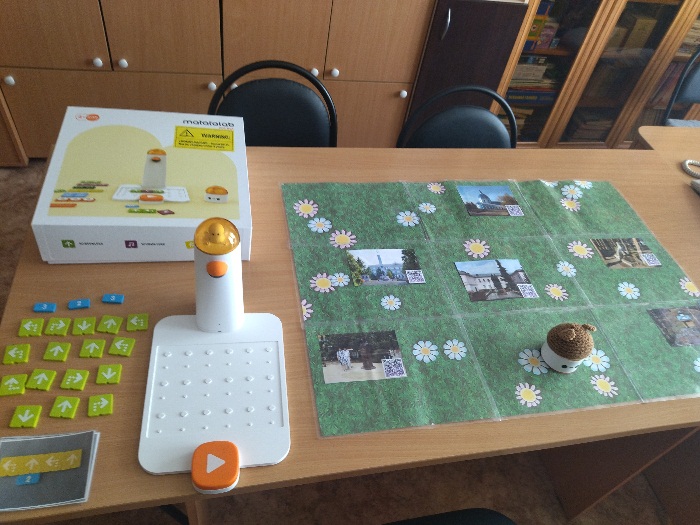 Выкладываем путь на контрольной панели из блоков по которому отправиться наш герой. Нажимаем пуск, и наш Робомишка отправляется в свое путешествие.Для того, чтобы узнать более подробную информацию о нашей достопримечательности мы отсканируем QR-код. И так используя наши схемы, Робомишка может совершить свое путешествие в любую точку нашего города и узнать всё самое интересное.Данную игру можно использовать как для изучения нового материала, так и для закрепления. Она расширяет знания детей о родном городе, о его достопримечательностях и воспитывает чувство патриотизма. 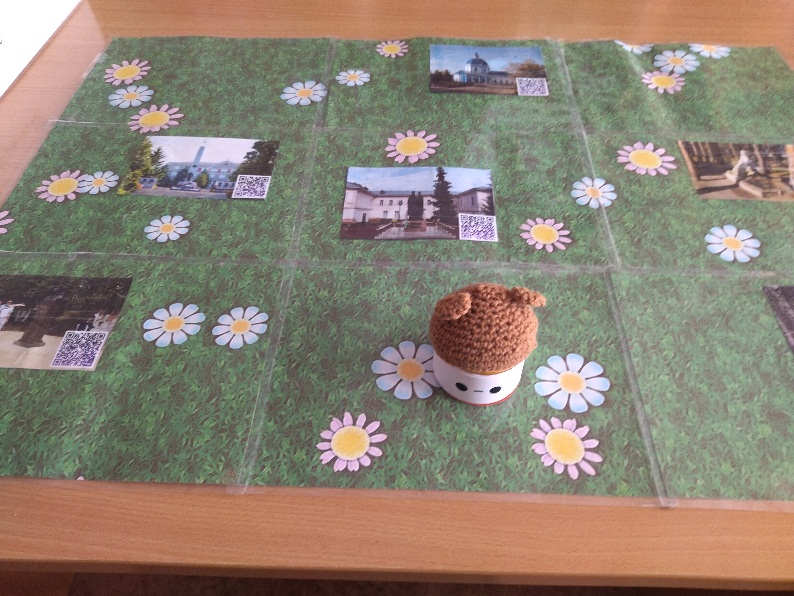 